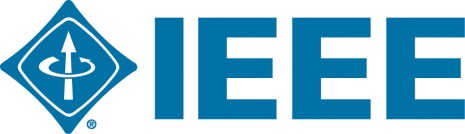 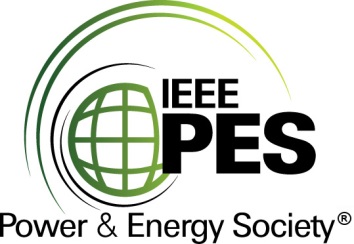 CERTIFICATE  OFEDUCATIONAL  ACHIEVEMENTThis certificate is presented toreplace with your name  for attendance at the educational presentation:" Keeping Grids Resilient: Maximizing Network Stability with Rapid Transformer Exchange by Using Advanced Insulation Systems and State-of-the-Art Connectivity "sponsored by the IEEE/PES Transformers Committeeand has earned one (1) Professional Development Hours (PDH) unit.Spring 2019 Committee Meeting; Thursday, March 28, 2019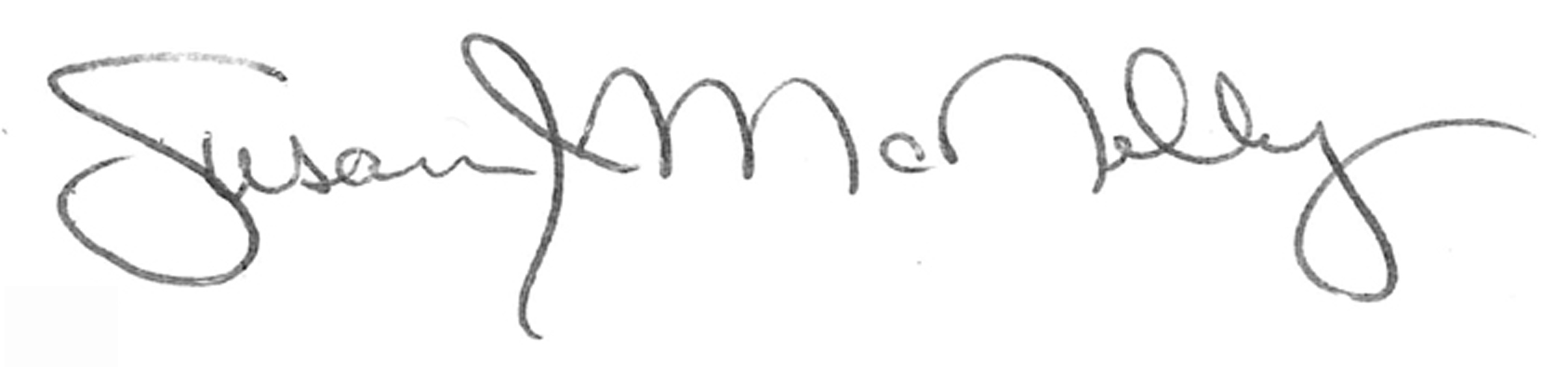 _________________________________	___________________________________________________Susan McNelly	Instructors:	Richard Marek, Peter Mueller, Anastasia O’Malley Committee Chair	                    Ewald Schweige